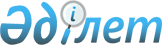 "Алматы энергетика және байланыс институты" мекемесінің кейбір мәселелеріҚазақстан Республикасы Үкіметінің қаулысы 2002 жылғы 26 қыркүйек N 1053

      "Қазақстан Республикасындағы Білім және ғылым объектілерін жекешелендірудің 2000-2005 жылдарға арналған тұжырымдамасы туралы" Қазақстан Республикасы Үкіметінің 2000 жылғы 11 сәуірдегі N 555 P000555_ қаулысымен мақұлданған Қазақстан Республикасындағы Білім және ғылым объектілерін жекешелендірудің 2000-2005 жылдарға арналған тұжырымдамасына сәйкес Қазақстан Республикасының Үкіметі қаулы етеді: 

      1. Қазақстан Республикасының Қаржы министрлігі Мемлекеттік мүлік және жекешелендіру комитетінің "Алматы энергетика және байланыс институты" мекемесін (бұдан әрі - Мекеме) Мекеме құрылтайшылары қатысатын коммерциялық емес ұйым - жабық акционерлік қоғам (бұдан әрі - Қоғам) етіп қайта ұйымдастыру туралы ұсынысына келісім берілсін. 

      2. Қазақстан Республикасы Қаржы министрлігінің Мемлекеттік мүлік және жекешелендіру комитеті Қазақстан Республикасының заңнамасында белгіленген тәртіппен:     1) Қоғамның басқа құрылтайшыларымен құрылтай шартын жасассын;     2) Қоғамның әділет органдарында мемлекеттік тіркелуін қамтамасыз етсін;     3) Қоғам акцияларының мемлекеттік пакетін иелену және пайдалану құқығын Қазақстан Республикасының Білім және ғылым министрлігіне берсін;     4) осы қаулыны іске асыру жөнінде өзге де шаралар қабылдасын.     3. Осы қаулы қол қойылған күнінен бастап күшіне енеді.     Қазақстан Республикасының        Премьер-МинистріМамандар:     Багарова Ж.А.,     Қасымбеков Б.А.     
					© 2012. Қазақстан Республикасы Әділет министрлігінің «Қазақстан Республикасының Заңнама және құқықтық ақпарат институты» ШЖҚ РМК
				